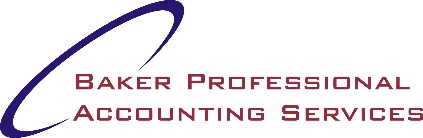                                             C Corporation Tax Organizer	C corporation address	(check if new address)Principal business activity Principal product or serviceAccounting method:	Cash	Accrual	Other (specify)How many shareholders were there on the last day of the year?Provide the business income/financial statements for the year (per books), balance sheet, dividends paid out, estimated tax payments (include amounts and date paid), depreciation schedule per books, and cash reconciliation of all business bank accounts with ending cash balances.Provide copies of Form W-3, Form 940, Form 941, Form 1096, Form 1099-MISC (independent contractors), and any state tax filing reports.We will prepare the corporation’s tax return based on information provided. In the event the return is audited, you will be responsible for verifying the items reported. It is important that you review the return carefully before signing to make sure the information is correct. Unless otherwise stated, the services for preparation of the corporation’s return do not include auditing, review, or any other verification or assurance.You agree to provide us all income and deductible expense information. If additional information is received after we begin working on the return, you will contact us immediately to ensure the completed tax returns contain all relevant information.You affirm that all expenses or other deduction amounts are accurate and that you have all required supporting written records. In some cases, we will ask to review documentation.You must be able to provide written records of all items included on the return if audited by either the IRS or state tax authority. We can provide guidance concerning what evidence is acceptable.You must review the return carefully before signing to make sure t\he information is correct.Fees must be paid before the tax return is delivered to you or filed for you. If you terminate this engagement before completion, you agree to pay a fee for work completed. A retainer is required for preparation of late returns.You should keep a copy of the tax return and any related tax documents. You may be assessed a fee if you request a copy in the future.Signatures. By signing below, you acknowledge that you have read, understand, and accept your obligations and responsibilities.Taxpayer	DateThe nature of our work requires us to collect certain nonpublic information. We collect financial and personal information from applications, worksheets, reporting statements, and other forms, as well as interviews and conversations with our clients and affiliates. We may also review banking and credit card information about our clients in the performance of receipt of payment. Under our policy, all information we obtain about you will be provided by you or obtained with your permission.Our firm has procedures and policies in place to protect your confidential information. We restrict access to your confidential information to those within our firm who need to know in order to provide you with services. We will not disclose your personal information to a third party without your permission, except where required by law. We maintain physical, electronic, and procedural safeguards in compliance with federal regulations that protect your personal information from unauthorized access.C Corporation General InformationC Corporation General InformationLegal name of C corporationEINDate incorporatedDate incorporatedState of incorporationCorp. state residenceCorporation RepresentativeCorporation RepresentativeTitleTitleCorporation RepresentativeCorporation RepresentativeEmailPhoneYes	NoDid the corporation have a change of business name during the year?Did the corporation have a change of business name during the year?Did the corporation have a change of business name during the year?Yes	NoWas the primary purpose of the corporation’s activity to realize a profit?Yes	NoIs the corporation a Personal Service Corporation (PSC)?YesNoDoes the corporation file under a calendar year?(If no, what is the fiscal year?)$$Total assets of the corporation at the end of the tax year. If there are no assets at the end of the tax year, enter 0.Total assets of the corporation at the end of the tax year. If there are no assets at the end of the tax year, enter 0.New ClientsNew ClientsProvide a copy of the Articles of Incorporation, bylaws, corporate resolutions, and shareholder buy-sell agreements.Provide a copy of the depreciation schedules for book and tax, and copies of tax returns for last three years, including state returns.Provide a copy of the Articles of Incorporation, bylaws, corporate resolutions, and shareholder buy-sell agreements.Provide a copy of the depreciation schedules for book and tax, and copies of tax returns for last three years, including state returns.C Corporation Specific QuestionsC Corporation Specific QuestionsC Corporation Specific QuestionsC Corporation Specific QuestionsYesNoHas the corporation been notified of any changes to previous returns by any taxing authority? If yes, provide copies of all correspondence.Has the corporation been notified of any changes to previous returns by any taxing authority? If yes, provide copies of all correspondence.YesNoProvide a schedule of ownership changes during the year, including dates and number of shares or percentage of ownership.Provide a schedule of ownership changes during the year, including dates and number of shares or percentage of ownership.YesNoHave there been any changes to the shareholder’s buy-sell agreements? If yes, provide a copy.Have there been any changes to the shareholder’s buy-sell agreements? If yes, provide a copy.YesNoDid the corporation hold an annual meeting with shareholders with a record of minutes maintained?Did the corporation hold an annual meeting with shareholders with a record of minutes maintained?YesNoHas the corporation updated its minute book for the year? If yes, provide a copy.Has the corporation updated its minute book for the year? If yes, provide a copy.YesNoDid the corporation purchase or sell a business or business segment during the year? If yes, provide a copy of the contract or agreement.Did the corporation purchase or sell a business or business segment during the year? If yes, provide a copy of the contract or agreement.YesNoDid the corporation engage in any new activities during the year? If yes, describe the new business on an attached sheet.Did the corporation engage in any new activities during the year? If yes, describe the new business on an attached sheet.YesNoDid the corporation discontinue operations this year? If yes, provide details.Did the corporation discontinue operations this year? If yes, provide details.Does the corporation have any of the following employee benefit plans? If yes provide copies of plan documents.Does the corporation have any of the following employee benefit plans? If yes provide copies of plan documents.YesNoQualified retirement plan?Qualified retirement plan?YesNoSEP (simplified employee pension) or SIMPLE (savings incentive match plan for employees) plan?SEP (simplified employee pension) or SIMPLE (savings incentive match plan for employees) plan?YesNoIf yes, do contributions need to be calculated?If yes, do contributions need to be calculated?YesNoCafeteria plan?Cafeteria plan?YesNoNon-qualified deferred compensation plan or agreement?Non-qualified deferred compensation plan or agreement?YesNoOther benefit plan not described above?Other benefit plan not described above?YesNoDid the corporation include taxable fringe or welfare benefits such as health insurance, group-term life insurance, educational assistance, non-accountable expense allowances, and personal use of corporate vehicles in compensation on employees’ Forms W-2 and, if applicable, subject such amounts to payroll taxes?Did the corporation include taxable fringe or welfare benefits such as health insurance, group-term life insurance, educational assistance, non-accountable expense allowances, and personal use of corporate vehicles in compensation on employees’ Forms W-2 and, if applicable, subject such amounts to payroll taxes?YesNoIs the corporation a subsidiary in an affiliated group or a parent-subsidiary controlled group?Is the corporation a subsidiary in an affiliated group or a parent-subsidiary controlled group?YesNoIs any shareholder in the corporation a disregarded entity, a partnership, a trust, an S corporation, or an estate?Is any shareholder in the corporation a disregarded entity, a partnership, a trust, an S corporation, or an estate?YesNoDid any foreign or domestic corporation, partnership, trust, or tax-exempt organization own directly 20% or more, or own, directly or indirectly, 50% or more of the total voting power of all classes of the corporation’s stock entitled to vote?Did any foreign or domestic corporation, partnership, trust, or tax-exempt organization own directly 20% or more, or own, directly or indirectly, 50% or more of the total voting power of all classes of the corporation’s stock entitled to vote?YesNoDid any individual or estate own directly 20% or more, or own, directly or indirectly, 50% or more of the total voting power of all classes of the corporation’s stock entitled to vote?Did any individual or estate own directly 20% or more, or own, directly or indirectly, 50% or more of the total voting power of all classes of the corporation’s stock entitled to vote?YesNoDid the corporation own directly 20% or more, or own, directly or indirectly, 50% or more of the total voting power of all classes of stock entitled to vote of any foreign or domestic corporation not already included in a listing of affiliated groups?Did the corporation own directly 20% or more, or own, directly or indirectly, 50% or more of the total voting power of all classes of stock entitled to vote of any foreign or domestic corporation not already included in a listing of affiliated groups?YesNoDid the corporation own directly an interest of 20% or more, or own, directly or indirectly, an interest of 50% or more in any foreign or domestic partnership or in the beneficial interest of a trust?Did the corporation own directly an interest of 20% or more, or own, directly or indirectly, an interest of 50% or more in any foreign or domestic partnership or in the beneficial interest of a trust?YesNoAt any time during the tax year, did one foreign person own, directly or indirectly, at least 25% of the total voting power of all classes of the corporation’s stock entitled to vote or the total value of all classes of the corporation’s stock?At any time during the tax year, did one foreign person own, directly or indirectly, at least 25% of the total voting power of all classes of the corporation’s stock entitled to vote or the total value of all classes of the corporation’s stock?YesNoDid the corporation have an 80% or more change in ownership, including a change due to redemption of its own stock?Did the corporation have an 80% or more change in ownership, including a change due to redemption of its own stock?YesNoDid the corporation dispose of more than 65% of its assets in a taxable, nontaxable, or tax deferred transaction?Did the corporation dispose of more than 65% of its assets in a taxable, nontaxable, or tax deferred transaction?YesNoDid the corporation receive assets in a property-for-stock nontaxable exchange in which any of the transferred assets had a fair market basis or fair market value of more than $1 million?Did the corporation receive assets in a property-for-stock nontaxable exchange in which any of the transferred assets had a fair market basis or fair market value of more than $1 million?YesNoAt any time during the year, did the corporation have an interest in, or signature authority over a financial account in a foreign country?At any time during the year, did the corporation have an interest in, or signature authority over a financial account in a foreign country?YesNoWas there a distribution of property or a transfer (by sale or death) of a shareholder interest during the tax year?Was there a distribution of property or a transfer (by sale or death) of a shareholder interest during the tax year?C Corporation Specific Questions continuedC Corporation Specific Questions continuedC Corporation Specific Questions continuedC Corporation Specific Questions continuedC Corporation Specific Questions continuedC Corporation Specific Questions continuedC Corporation Specific Questions continuedC Corporation Specific Questions continuedC Corporation Specific Questions continuedYesNoDoes the corporation satisfy the following conditions?The corporation’s total receipts for the tax year were less than $250,000, andThe corporation’s total assets at the end of the tax year were less than $250,000.Does the corporation satisfy the following conditions?The corporation’s total receipts for the tax year were less than $250,000, andThe corporation’s total assets at the end of the tax year were less than $250,000.Does the corporation satisfy the following conditions?The corporation’s total receipts for the tax year were less than $250,000, andThe corporation’s total assets at the end of the tax year were less than $250,000.Does the corporation satisfy the following conditions?The corporation’s total receipts for the tax year were less than $250,000, andThe corporation’s total assets at the end of the tax year were less than $250,000.Does the corporation satisfy the following conditions?The corporation’s total receipts for the tax year were less than $250,000, andThe corporation’s total assets at the end of the tax year were less than $250,000.Does the corporation satisfy the following conditions?The corporation’s total receipts for the tax year were less than $250,000, andThe corporation’s total assets at the end of the tax year were less than $250,000.Does the corporation satisfy the following conditions?The corporation’s total receipts for the tax year were less than $250,000, andThe corporation’s total assets at the end of the tax year were less than $250,000.YesNoDid the corporation pay $600 or more of nonemployee compensation to any individual? If yes, include a copy of Form 1099-MISC for each.Did the corporation pay $600 or more of nonemployee compensation to any individual? If yes, include a copy of Form 1099-MISC for each.Did the corporation pay $600 or more of nonemployee compensation to any individual? If yes, include a copy of Form 1099-MISC for each.Did the corporation pay $600 or more of nonemployee compensation to any individual? If yes, include a copy of Form 1099-MISC for each.Did the corporation pay $600 or more of nonemployee compensation to any individual? If yes, include a copy of Form 1099-MISC for each.Did the corporation pay $600 or more of nonemployee compensation to any individual? If yes, include a copy of Form 1099-MISC for each.Did the corporation pay $600 or more of nonemployee compensation to any individual? If yes, include a copy of Form 1099-MISC for each.YesNoDid the corporation use any vehicles for business us? If yes, include total business miles for each vehicle.Vehicle	Total Miles	Vehicle	Total MilesDid the corporation use any vehicles for business us? If yes, include total business miles for each vehicle.Vehicle	Total Miles	Vehicle	Total MilesDid the corporation use any vehicles for business us? If yes, include total business miles for each vehicle.Vehicle	Total Miles	Vehicle	Total MilesDid the corporation use any vehicles for business us? If yes, include total business miles for each vehicle.Vehicle	Total Miles	Vehicle	Total MilesDid the corporation use any vehicles for business us? If yes, include total business miles for each vehicle.Vehicle	Total Miles	Vehicle	Total MilesDid the corporation use any vehicles for business us? If yes, include total business miles for each vehicle.Vehicle	Total Miles	Vehicle	Total MilesDid the corporation use any vehicles for business us? If yes, include total business miles for each vehicle.Vehicle	Total Miles	Vehicle	Total MilesPrincipal Shareholders Ownership Information (include additional sheets as necessary)Principal Shareholders Ownership Information (include additional sheets as necessary)Principal Shareholders Ownership Information (include additional sheets as necessary)Principal Shareholders Ownership Information (include additional sheets as necessary)Principal Shareholders Ownership Information (include additional sheets as necessary)Principal Shareholders Ownership Information (include additional sheets as necessary)Principal Shareholders Ownership Information (include additional sheets as necessary)Principal Shareholders Ownership Information (include additional sheets as necessary)Principal Shareholders Ownership Information (include additional sheets as necessary)Name/TitleName/TitleName/TitleTax ID number(SSN or EIN)Address# Shares ownedat start of year# Shares ownedat end of yearDividends issued to share-holder during the yearU.S.citizen?Shareholders – Provide the following information for any shareholder who was an officer or 2% or more owner of the corporation during the yearShareholders – Provide the following information for any shareholder who was an officer or 2% or more owner of the corporation during the yearShareholders – Provide the following information for any shareholder who was an officer or 2% or more owner of the corporation during the yearShareholders – Provide the following information for any shareholder who was an officer or 2% or more owner of the corporation during the yearShareholders – Provide the following information for any shareholder who was an officer or 2% or more owner of the corporation during the yearShareholders – Provide the following information for any shareholder who was an officer or 2% or more owner of the corporation during the yearShareholders – Provide the following information for any shareholder who was an officer or 2% or more owner of the corporation during the yearShareholders – Provide the following information for any shareholder who was an officer or 2% or more owner of the corporation during the yearShareholders – Provide the following information for any shareholder who was an officer or 2% or more owner of the corporation during the yearShareholders – Provide the following information for any shareholder who was an officer or 2% or more owner of the corporation during the yearShareholders – Provide the following information for any shareholder who was an officer or 2% or more owner of the corporation during the yearShareholders – Provide the following information for any shareholder who was an officer or 2% or more owner of the corporation during the yearShareholder/Office nameWages paidHealth insurancepremiums paidHealth insurancepremiums paidHealth insurancepremiums paidCapital contributionsfrom shareholderCapital contributionsfrom shareholderDistributionsto shareholderDistributionsto shareholderShareholder loansto corporationLoans repaid bycorporation to shareholderLoans repaid bycorporation to shareholderC Corporation Balance SheetC Corporation Balance SheetC Corporation Balance SheetC Corporation Balance SheetC Corporation Balance SheetC Corporation Balance SheetC Corporation Balance SheetC Corporation Balance SheetC Corporation Balance SheetC Corporation Balance SheetC Corporation Balance SheetC Corporation Balance SheetCorporation assets at year endCorporation assets at year endCorporation assets at year endCorporation assets at year endCorporation assets at year endCorporation assets at year endCorporation debts and equity at year endCorporation debts and equity at year endCorporation debts and equity at year endCorporation debts and equity at year endCorporation debts and equity at year endCorporation debts and equity at year endBank account end of year balanceBank account end of year balanceBank account end of year balanceBank account end of year balance$$Accounts payable at year endAccounts payable at year endAccounts payable at year endAccounts payable at year endAccounts payable at year end$Accounts receivable at end of yearAccounts receivable at end of yearAccounts receivable at end of yearAccounts receivable at end of year$$Payables less than one yearPayables less than one yearPayables less than one yearPayables less than one yearPayables less than one year$Loans to shareholdersLoans to shareholdersLoans to shareholdersLoans to shareholders$$Payables more than one yearPayables more than one yearPayables more than one yearPayables more than one yearPayables more than one year$Mortgages and loans held by corporationMortgages and loans held by corporationMortgages and loans held by corporationMortgages and loans held by corporation$$Loans from shareholdersLoans from shareholdersLoans from shareholdersLoans from shareholdersLoans from shareholders$Stocks, bonds, and securitiesStocks, bonds, and securitiesStocks, bonds, and securitiesStocks, bonds, and securities$$Capital stock (preferred)Capital stock (preferred)Capital stock (preferred)Capital stock (preferred)Capital stock (preferred)$Other current assets (include list)Other current assets (include list)Other current assets (include list)Other current assets (include list)$$Capital stock (common)Capital stock (common)Capital stock (common)Capital stock (common)Capital stock (common)$InventoriesInventoriesInventoriesInventories$$Retained earningsRetained earningsRetained earningsRetained earningsRetained earnings$C Corporation Income (include all Forms 1099-K received)C Corporation Income (include all Forms 1099-K received)C Corporation Income (include all Forms 1099-K received)C Corporation Income (include all Forms 1099-K received)C Corporation Income (include all Forms 1099-K received)C Corporation Income (include all Forms 1099-K received)C Corporation Income (include all Forms 1099-K received)C Corporation Income (include all Forms 1099-K received)C Corporation Income (include all Forms 1099-K received)C Corporation Income (include all Forms 1099-K received)C Corporation Income (include all Forms 1099-K received)C Corporation Income (include all Forms 1099-K received)Gross receipts or salesGross receipts or salesGross receipts or salesGross receipts or sales$$Dividend income (include all 1099-DIV Forms)Dividend income (include all 1099-DIV Forms)Dividend income (include all 1099-DIV Forms)Dividend income (include all 1099-DIV Forms)Dividend income (include all 1099-DIV Forms)$Returns or refundsReturns or refundsReturns or refundsReturns or refunds$ (	)$ (	)Capital gain/loss (include all 1099-B Forms)Capital gain/loss (include all 1099-B Forms)Capital gain/loss (include all 1099-B Forms)Capital gain/loss (include all 1099-B Forms)Capital gain/loss (include all 1099-B Forms)$Gross income from rental property owned by corporationGross income from rental property owned by corporationGross income from rental property owned by corporationGross income from rental property owned by corporation$$Other income (loss) (include a statement)Other income (loss) (include a statement)Other income (loss) (include a statement)Other income (loss) (include a statement)Other income (loss) (include a statement)$Interest income (include all 1099-INT Forms)Interest income (include all 1099-INT Forms)Interest income (include all 1099-INT Forms)Interest income (include all 1099-INT Forms)$$C Corporation Cost of Goods Sold (only for manufacturers, wholesalers, and businesses that make, buy, or sell goods)C Corporation Cost of Goods Sold (only for manufacturers, wholesalers, and businesses that make, buy, or sell goods)C Corporation Cost of Goods Sold (only for manufacturers, wholesalers, and businesses that make, buy, or sell goods)C Corporation Cost of Goods Sold (only for manufacturers, wholesalers, and businesses that make, buy, or sell goods)C Corporation Cost of Goods Sold (only for manufacturers, wholesalers, and businesses that make, buy, or sell goods)C Corporation Cost of Goods Sold (only for manufacturers, wholesalers, and businesses that make, buy, or sell goods)C Corporation Cost of Goods Sold (only for manufacturers, wholesalers, and businesses that make, buy, or sell goods)C Corporation Cost of Goods Sold (only for manufacturers, wholesalers, and businesses that make, buy, or sell goods)C Corporation Cost of Goods Sold (only for manufacturers, wholesalers, and businesses that make, buy, or sell goods)C Corporation Cost of Goods Sold (only for manufacturers, wholesalers, and businesses that make, buy, or sell goods)C Corporation Cost of Goods Sold (only for manufacturers, wholesalers, and businesses that make, buy, or sell goods)C Corporation Cost of Goods Sold (only for manufacturers, wholesalers, and businesses that make, buy, or sell goods)Inventory at beginning of the yearInventory at beginning of the yearInventory at beginning of the yearInventory at beginning of the year$$Inventory at the end of the yearInventory at the end of the yearInventory at the end of the yearInventory at the end of the yearInventory at the end of the year$PurchasesPurchasesPurchasesPurchases$$Materials and supplies used in manufacture or sales productionMaterials and supplies used in manufacture or sales productionMaterials and supplies used in manufacture or sales productionMaterials and supplies used in manufacture or sales productionMaterials and supplies used in manufacture or sales production$Cost of labor related to sale or production of goods held for saleCost of labor related to sale or production of goods held for saleCost of labor related to sale or production of goods held for saleCost of labor related to sale or production of goods held for sale$$Materials and supplies used in manufacture or sales productionMaterials and supplies used in manufacture or sales productionMaterials and supplies used in manufacture or sales productionMaterials and supplies used in manufacture or sales productionMaterials and supplies used in manufacture or sales production$C Corporation ExpensesC Corporation ExpensesC Corporation ExpensesC Corporation ExpensesC Corporation ExpensesC Corporation ExpensesC Corporation ExpensesC Corporation ExpensesC Corporation ExpensesC Corporation ExpensesC Corporation ExpensesC Corporation ExpensesAdvertisingAdvertisingAdvertisingAdvertising$$Management feesManagement feesManagement feesManagement feesManagement fees$Annual corporation feesAnnual corporation feesAnnual corporation feesAnnual corporation fees$$Meals – businessMeals – businessMeals – businessMeals – businessMeals – business$Bank fees and chargesBank fees and chargesBank fees and chargesBank fees and charges$$Office suppliesOffice suppliesOffice suppliesOffice suppliesOffice supplies$Charitable contributionsCharitable contributionsCharitable contributionsCharitable contributions$$Organization costsOrganization costsOrganization costsOrganization costsOrganization costs$Cleaning/janitorialCleaning/janitorialCleaning/janitorialCleaning/janitorial$$Pension & profit sharing plans – employeePension & profit sharing plans – employeePension & profit sharing plans – employeePension & profit sharing plans – employeePension & profit sharing plans – employee$Commissions and feesCommissions and feesCommissions and feesCommissions and fees$$Pension & profit sharing plans – shareholderPension & profit sharing plans – shareholderPension & profit sharing plans – shareholderPension & profit sharing plans – shareholderPension & profit sharing plans – shareholder$Contract labor (include Forms 1099-MISC)Contract labor (include Forms 1099-MISC)Contract labor (include Forms 1099-MISC)Contract labor (include Forms 1099-MISC)$$Professional education and trainingProfessional education and trainingProfessional education and trainingProfessional education and trainingProfessional education and training$Employee benefit programsEmployee benefit programsEmployee benefit programsEmployee benefit programs$$Rent or lease – car, machinery, equipmentRent or lease – car, machinery, equipmentRent or lease – car, machinery, equipmentRent or lease – car, machinery, equipmentRent or lease – car, machinery, equipment$EntertainmentEntertainmentEntertainmentEntertainment$$Rent or lease – other business propertyRent or lease – other business propertyRent or lease – other business propertyRent or lease – other business propertyRent or lease – other business property$Health care plans – employeeHealth care plans – employeeHealth care plans – employeeHealth care plans – employee$$Repairs and maintenanceRepairs and maintenanceRepairs and maintenanceRepairs and maintenanceRepairs and maintenance$Health care plans – shareholderHealth care plans – shareholderHealth care plans – shareholderHealth care plans – shareholder$$Salaries and wages (include Forms W-2)Salaries and wages (include Forms W-2)Salaries and wages (include Forms W-2)Salaries and wages (include Forms W-2)Salaries and wages (include Forms W-2)$Insurance (other than health)Insurance (other than health)Insurance (other than health)Insurance (other than health)$$Taxes – payrollTaxes – payrollTaxes – payrollTaxes – payrollTaxes – payroll$Interest – business credit cardsInterest – business credit cardsInterest – business credit cardsInterest – business credit cards$$Taxes – propertyTaxes – propertyTaxes – propertyTaxes – propertyTaxes – property$Interest – business loans/credit linesInterest – business loans/credit linesInterest – business loans/credit linesInterest – business loans/credit lines$$Taxes – salesTaxes – salesTaxes – salesTaxes – salesTaxes – sales$Interest – mortgageInterest – mortgageInterest – mortgageInterest – mortgage$$TelephoneTelephoneTelephoneTelephoneTelephone$Internet serviceInternet serviceInternet serviceInternet service$$UtilitiesUtilitiesUtilitiesUtilitiesUtilities$Legal and professional servicesLegal and professional servicesLegal and professional servicesLegal and professional services$$Other Expenses – List out type and expense amountOther Expenses – List out type and expense amountOther Expenses – List out type and expense amountOther Expenses – List out type and expense amountOther Expenses – List out type and expense amountOther Expenses – List out type and expense amountOther Expenses – List out type and expense amountOther Expenses – List out type and expense amountOther Expenses – List out type and expense amountOther Expenses – List out type and expense amountOther Expenses – List out type and expense amountOther Expenses – List out type and expense amount$$$$$$$$$$Equipment Purchases – Enter the following information for depreciable assets purchased that have a useful life greater than one yearEquipment Purchases – Enter the following information for depreciable assets purchased that have a useful life greater than one yearEquipment Purchases – Enter the following information for depreciable assets purchased that have a useful life greater than one yearEquipment Purchases – Enter the following information for depreciable assets purchased that have a useful life greater than one yearEquipment Purchases – Enter the following information for depreciable assets purchased that have a useful life greater than one yearEquipment Purchases – Enter the following information for depreciable assets purchased that have a useful life greater than one yearEquipment Purchases – Enter the following information for depreciable assets purchased that have a useful life greater than one yearEquipment Purchases – Enter the following information for depreciable assets purchased that have a useful life greater than one yearAssetAssetDate purchasedCostCostDate placed in serviceDate placed in serviceNew or used?$$Equipment Sold or Disposed of During YearEquipment Sold or Disposed of During YearEquipment Sold or Disposed of During YearEquipment Sold or Disposed of During YearEquipment Sold or Disposed of During YearEquipment Sold or Disposed of During YearEquipment Sold or Disposed of During YearEquipment Sold or Disposed of During YearAssetAssetDate out of serviceDate out of serviceDate soldDate soldSelling price/FMVTrade-in?$C Corporation Business Credits (if answered Yes for any of the below, please provide a statement with details)C Corporation Business Credits (if answered Yes for any of the below, please provide a statement with details)C Corporation Business Credits (if answered Yes for any of the below, please provide a statement with details)C Corporation Business Credits (if answered Yes for any of the below, please provide a statement with details)C Corporation Business Credits (if answered Yes for any of the below, please provide a statement with details)C Corporation Business Credits (if answered Yes for any of the below, please provide a statement with details)C Corporation Business Credits (if answered Yes for any of the below, please provide a statement with details)C Corporation Business Credits (if answered Yes for any of the below, please provide a statement with details)Yes	NoDid the corporation pay expenses to make it accessible by individuals with disabilities?Did the corporation pay expenses to make it accessible by individuals with disabilities?Did the corporation pay expenses to make it accessible by individuals with disabilities?Did the corporation pay expenses to make it accessible by individuals with disabilities?Did the corporation pay expenses to make it accessible by individuals with disabilities?Did the corporation pay expenses to make it accessible by individuals with disabilities?Did the corporation pay expenses to make it accessible by individuals with disabilities?Yes	NoDid the corporation pay any FICA on employee wages for tips above minimum wage?Did the corporation pay any FICA on employee wages for tips above minimum wage?Did the corporation pay any FICA on employee wages for tips above minimum wage?Did the corporation pay any FICA on employee wages for tips above minimum wage?Did the corporation pay any FICA on employee wages for tips above minimum wage?Did the corporation pay any FICA on employee wages for tips above minimum wage?Did the corporation pay any FICA on employee wages for tips above minimum wage?Yes	NoDid the corporation own any residential rental buildings providing qualified low-income housing?Did the corporation own any residential rental buildings providing qualified low-income housing?Did the corporation own any residential rental buildings providing qualified low-income housing?Did the corporation own any residential rental buildings providing qualified low-income housing?Did the corporation own any residential rental buildings providing qualified low-income housing?Did the corporation own any residential rental buildings providing qualified low-income housing?Did the corporation own any residential rental buildings providing qualified low-income housing?Yes	NoDid the corporation incur any research and experimental expenditures during the tax year?Did the corporation incur any research and experimental expenditures during the tax year?Did the corporation incur any research and experimental expenditures during the tax year?Did the corporation incur any research and experimental expenditures during the tax year?Did the corporation incur any research and experimental expenditures during the tax year?Did the corporation incur any research and experimental expenditures during the tax year?Did the corporation incur any research and experimental expenditures during the tax year?Yes	NoDid the corporation have employer pension plan start-up costs?Did the corporation have employer pension plan start-up costs?Total number of employeesTotal number of employeesTotal number of employeesTotal number of employeesTotal number of employeesYes	NoDid the corporation pay health insurance premiums for employees?Did the corporation pay health insurance premiums for employees?Total number of employeesTotal number of employeesTotal number of employeesTotal number of employeesTotal number of employeesAll Clients – Additional information and documents requiredAll Clients – Additional information and documents requiredAll Clients – Additional information and documents requiredAll Clients – Additional information and documents requiredAll Clients – Additional information and documents requiredAll Clients – Additional information and documents requiredAll Clients – Additional information and documents requiredAll Clients – Additional information and documents requiredEstimated Tax Payments — Tax Year 2018Estimated Tax Payments — Tax Year 2018Estimated Tax Payments — Tax Year 2018Estimated Tax Payments — Tax Year 2018Estimated Tax Payments — Tax Year 2018InstallmentDate paidFederalDate paidStateFirst$$Second$$Third$$Fourth$$Amount applied from 2017 overpayment?$$Total$$Tax Return PreparationTax Return PreparationTax Return PreparationTax Return PreparationTax Return Preparation